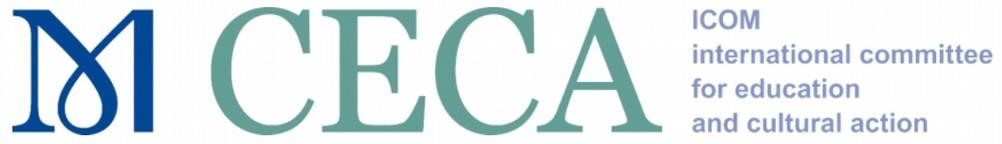 CONVOCATORIA DE CANDIDATURAS 2024 Subvenciones para colaborar con los miembros para participar de la Conferencia anual del CECA 2024Solicitud   Sección 1 - Información sobre el solicitante Sección 2 - Información sobre el programaMuseo/Institución Ciudad País Presentador del programa Nombre Apellido Contactos  Email profesional: Email personal: Contactos Número telefónico:  Miembro del CECA:Marcar lo que correspondaMiembro del CECA:Marcar lo que correspondaNúmero de miembro ICOM Título del programaResumen del programa(máx. 200 palabras) Descripción del programa acorde con el documento  Best Practice Concepción y planificación del programa, en particular los siguientes puntos: objetivos, pertinencia y justificación, recursos, colaboraciones, contenidos y herramientas de mediación (máximo 850 palabras) Descripción del programa acorde con el documento  Best Practice Ejecución del programa, en particular los siguientes puntos:planificación, ejecución. (máximo 350 palabras) Descripción del programa acorde con el documento  Best Practice Proceso de evaluación y remediación, en particular los siguientes puntos: estudios de acompañamiento, estudios para la evaluación de los resultados, remediación (máximo 250 palabras) 